Publicado en Sant Just Desvern el 23/09/2022 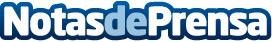 De motores eléctricos a pila de combustible: Schaeffler presenta sus innovaciones en la IAA Transportation   Logística sostenible: Schaeffler electrifica los vehículos comerciales y desarrolla la movilidad con hidrógeno para la industria del transporte. Automatización: Schaeffler desarrolla soluciones de chasis para el mercado de la conducción autónoma, el cual crece muy rápido
Datos de contacto:Nuria Galimany934803677Nota de prensa publicada en: https://www.notasdeprensa.es/de-motores-electricos-a-pila-de-combustible Categorias: Automovilismo Logística Sostenibilidad Industria Automotriz Innovación Tecnológica http://www.notasdeprensa.es